ПЛАН И РАСПОРЕД ПРЕДАВАЊАП1, П2, ...., П15 – Предавање прво, Предавање друго, ..., Предавање петнаесто, Ч - ЧасоваПЛАН И РАСПОРЕД ВЈЕЖБИВ1, В2, ...., В15 – Вјежбе прве, Вјежбе друге, ..., Вјежбе петнаесте, ТВ – Теоријске вјежбе, ПВ – Практичне вјежбе, Ч - ЧасоваПРЕДМЕТНИ НАСТАВНИК:Проф. др Владимир Јовановић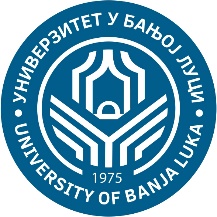 УНИВЕРЗИТЕТ У БАЊОЈ ЛУЦИПРИРОДНО-МАТЕМАТИЧКИ ФАКУЛТЕТКатедра за Теоријску математику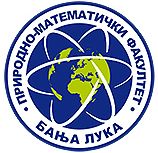 Ак. годинаПредметШифра предметаСтудијски програмЦиклус студијаГодина студијаСеместарБрој студенатаБрој група за вјежбе2023/2024.Елементарна математика1Ц09МНС273Математика-информатикаIIII1СедмицаПредавањеТематска јединицаДанДатумВријемеМјестоЧНаставникIП1Скупови, релације и функције. Реални бројеви. Реалне функције реалне промјенљиве. Петак23.02.2024.10:00-12:00Учионица бр.42Проф. др Владимир Јовановић, ванредни професорIIП2Сабирање и множење полинома. Дјељивост полинома.Петак01.03.2024.10:00-12:00Учионица бр. 42 Проф. др Владимир   Јовановић, ванредни професорIIIП3Линеарна функција и апсолутна вриједностПетак08.03.2024.10:00-12:00Учионица бр.42Проф. др Владимир Јовановић, ванредни професорIVП4Степеновање природним,цијелим и рационалним бројем.Петак15.03.2024.10:00-12:00Учионица бр.42Проф. др Владимир Јовановић, ванредни професорVП5Квадратна функција.Петак22.03.2024.10:00-12:00Учионица бр.42Проф. др Владимир Јовановић, ванредни професорVIП6Степеновање реалним експонентом. Петак29.03.2024.10:00-12:00Учионица бр. 42Проф. др Владимир Јовановић, ванредни професорVIIП7Угао и мјера угла. Основне тригонометријске функције. Тригонометријска кружница.Петак05.04.2024.10:00-12:00Учионица бр. 42Проф. др Владимир Јовановић, ванредни професорVIIIП8Синусна и косинусна теорема. Адиционе формуле.Петак12.04.2024.10:00-12:00Учионица бр. 42Проф. др Владимир Јовановић, ванредни професорIXП9Тригонометријске једначине и неједначинеПетак19.04.2024.10:00-12:00Учионица бр. 42Проф. др Владимир Јовановић, ванредни професорXП10Особине тригонометријских функција.Петак26.04.2024.10:00-12:00Учионица бр. 42Проф. др Владимир Јовановић, ванредни професорXIП11Инверзне тригонометријске функције.Четвртак02.05.2024.08:00-10:00Учионица бр. 302Проф. др Владимир Јовановић, ванредни професорXIIП12Тригонометријски облик комплексног броја.  Петак10.05.2024.10:00-12:00Учионица бр. 42Проф. др Владимир Јовановић, ванредни професорXIIIП13Коријени полинома.Петак17.05.2024.10:00-12:00Учионица бр. 42Проф. др Владимир Јовановић, ванредни професорXIVП14Рационалне функције.Петак24.05.2024.10:00-12:00Учионица бр. 42Проф. др Владимир Јовановић, ванредни професорXVП15Пропорције и бројне средине.Петак31.05.2024.10:00-12:00Учионица бр. 42Проф. др Владимир Јовановић, ванредни професорXVIП16Експоненцијална и логаритамска функција.Петак07.06.2024.10:00-12:00Учионица бр. 42Проф. др Владимир Јовановић, ванредни професорСедмицаВјежбеТип вјежбиТематска јединицаДанДатумВријемеМјестоЧСарадникIВ1ТВ Сабирање и множење   полинома. Дјељивост  полинома.Петак23.02.2024.12:00-14:00Учионица бр.42др Бојан НиколићIIВ2ТВЛинеарна функција и апсолутна вриједностПетак01.03.2024.12:00-14:00Учионица бр. 42др Бојан НиколићIIIВ3ТВСтепеновање природним,цијелим и рационалним бројем.Петак08.03.2024.12:00-14:00Учионица бр.42др Бојан НиколићIVВ4ТВКвадратна функција.Петак15.03.2024.12:00-14:00Учионица бр.42др Бојан НиколићVВ5ТВИрационалне једначине и неједначинеПетак22.03.2024.12:00-14:00Учионица бр.42др Бојан НиколићVIВ6ТВЕкспоненцијална и логаритамска функција.Петак29.03.2024.12:00-14:00Учионица бр. 42др Бојан НиколићVIIВ7ТВУгао и мјера угла. Основне тригонометријске функције. Тригонометријска кружница.Петак05.04.2024.12:00-14:00Учионица бр. 42др Бојан НиколићVIIIВ8ТВТригонометријске трансформацијеПетак12.04.2024.12:00-14:00Учионица бр. 42др Бојан НиколићIXВ9ПВТригонометријске једначине Петак19.04.2024.12:00-14:00Учионица бр. 42др Бојан НиколићXВ10ПВПрви колоквијумПетак26.04.2024.12:00-14:00Учионица бр. 42др Бојан НиколићXIВ11ПВТригонометријске неједначинеЧетвртак02.05.2024.16:00-18:00Учионица бр. 42др Бојан НиколићXIIВ12ПВТригонометријски облик комплексног броја.  Петак10.05.2024.12:00-14:00Учионица бр. 42др Бојан НиколићXIIIВ13ПВКоријени полинома.Петак17.05.2024.12:00-14:00Учионица бр. 42др Бојан НиколићXIVВ14ПВРационалне функције.Петак24.05.2024.12:00-14:00Учионица бр. 42др Бојан НиколићXVВ15ПВПропорције и бројне средине.Петак31.05.2024.12:00-14:00Учионица бр. 42др Бојан НиколићXVIВ16ПВДруги колоквијумПетак07.06.2024.12:00-14:00Учионица бр. 42др Бојан Николић